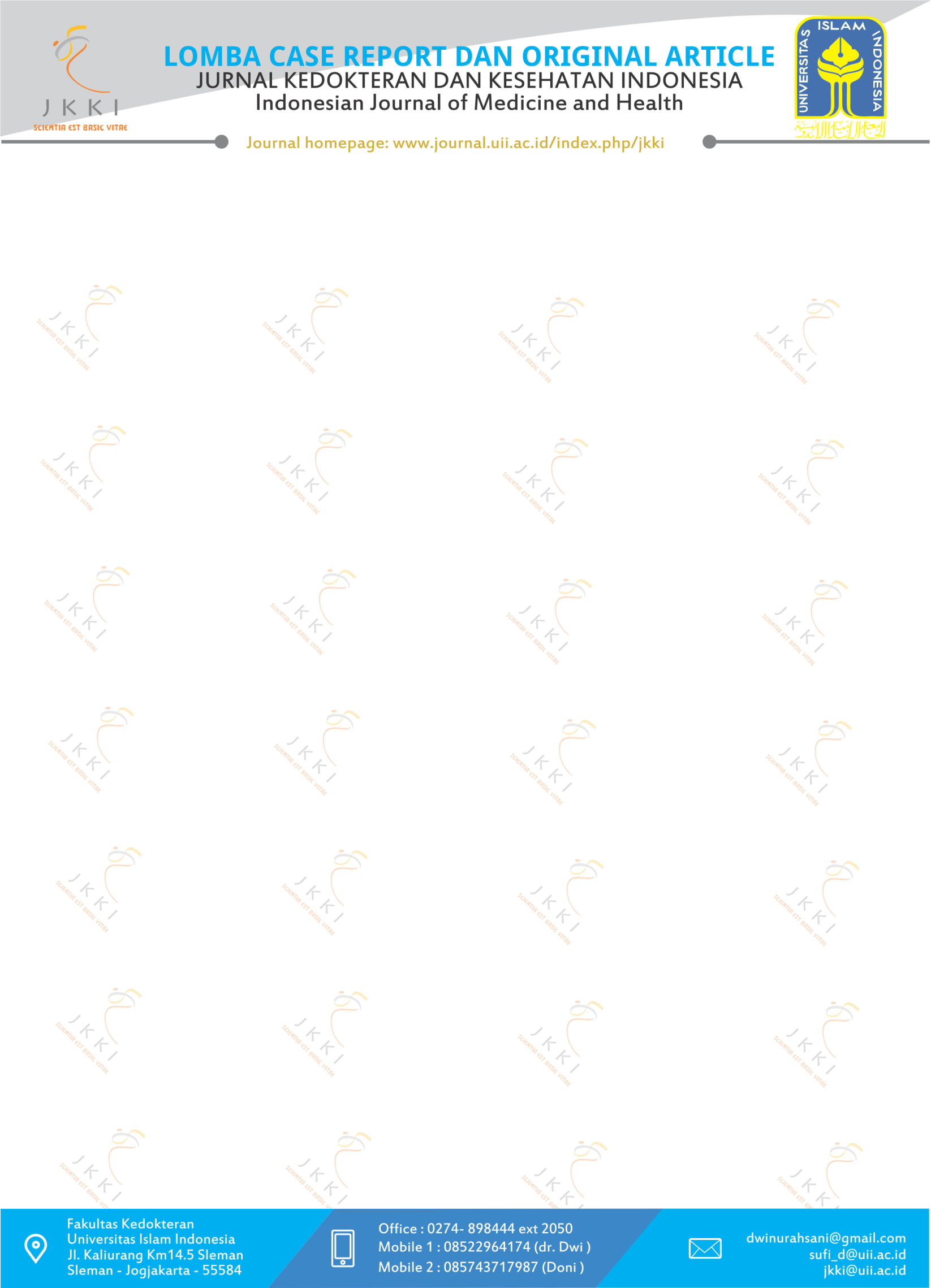 SURAT PERNYATAANBERSEDIA TERBIT DI JURNAL KEDOKTERAN DAN KESEHATAN INDONESIA(FORM 3)Kami yang bertanda tangan dibawah ini :Dengan ini menyatakan dengan sadar dan tanpa paksaan dari pihak manapun bahwa jika naskah original article yang kami ikut sertakan dalam lomba case report dan original article yang dilakukan oleh JKKI FK UII keluar sebagai pemenang maka naskah tersebut akan dipublikasikan di jurnal JKKI berdasarkan waktu yang ditentukan oleh unit jurnal JKKI FK UII. Kami sebagai penulis juga akan melaksanakan kewajiban kami demi kelancaran proses tersebut.NoNamaAlamat / alamat email/ no telepon1Hanny Setyowati, S.Farm., Apt.Borobudur Natural Industry/ hannytan18@gmail.com/+62819319761182Wahyuning Setyani, M.Sc., Apt.Sanata Dharma University/ wahyuningsetyani@usd.ac.id/ +628122554811Penulis 1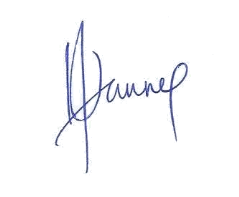 (Hanny Setyowati, S.Farm., Apt.)Penulis 2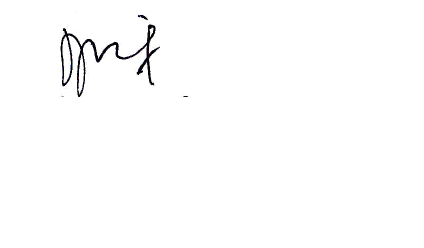 (Wahyuning Setyani, M.Sc., Apt.)                                                